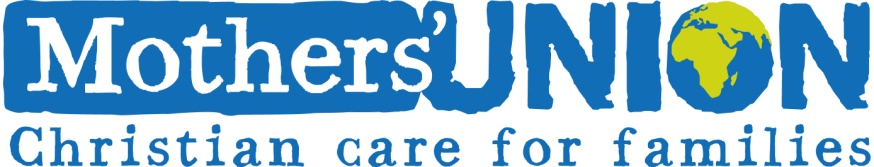 Wave of Prayer Group: Diocese (Province)Diocesan PresidentContact detailsBentiu (South Sudan)Mothers’ Union Diocesan PresidentC/O Mothers’ Union Provincial OfficePO Box 110Juba 
South SudanEmail: ecsprovince@hotmail.comBunyoro Kitara (Uganda)Mrs Annet MatovuDiocese of Bunyoro KitaraPO Box 20HoimaUganda Email: bkdioces@infocom.co.ug Okigwe- North (Nigeria)Mrs Godiva UkanwaDiocese of Okigwe-NorthBishopscourtPO Box 127Anara, Imo StateNigeria  Email: venukanwa@yahoo.com Omu-Aran (Nigeria)Mrs Elizabeth AdeyemoDiocese of Omu-AranBishop's House, ExpresswayPO Box 224Omu-Aran, Kwara StateNigeria Email: rtrevpaddyemo@yahoo.com Kilmore, Elphin & Ardagh (Ireland)Mrs Joy LittleC/O Mothers’ UnionCorradrienKinawleyENNISKILLENCounty FermanaghBT92 4DRUnited KingdomEmail: joylittle9@gmail.com Krishna-Godavari (South India)President Women’s FellowshipDiocese of Krishna-GodavariSt Andrew's Cathedral CompoundMain RoadMachilipatnam - 521 002Krishna-Godaviri DistrictAndhra Pradesh , IndiaEmail: bishopkrishna@yahoo.com 